Конспект проведения НОД по коммуникации «Как Пчелка помогла Колобка разыскать» .Подготовила Попонова Альбина Викторовна воспитатель МБДОУ «Детский сад общеразвивающего вида №36» (средняя группа)      Цель: гармонизация отношений ребенка с окружающим миром в театрализованной деятельности.       Задачи:      Учить координировать движения с речью, различать эмоции, изображать их с помощью мимики, жестов, движений, совершенствовать общую и мелкую моторику.       Развивать чувство ритма, эмоциональную отзывчивость на музыку       Развивать речь детей, обогащать словарь.      Способствовать снятию психологического напряжения.      Воспитывать интерес и любовь к живой и неживой природе.      Воспитывать навыки общения с взрослыми и сверстниками, устойчивый интерес к театрально – игровой деятельности. Методические приемы:Пальчиковые игры.Загадывание загадок.Ритмические игры.Вопросы.Кукольный театр.     Материал:Пчелка, ширма, декорации.Ноутбук, экран, презентация.Воспитатель: - Сегодня книга просто рвется из моих рук! Как будто какой-то сказочный герой просто мечтает выпрыгнуть из нее прямо к нам в группу…- Ой! А вдруг это волк или Бармалей? Может быть мы расспросим у него кто он? (Стучит по обложке книги как в дверь) Тук-тук-тук!- Кто- кто в книге сказочной живет?- Кто- кто в гости в садик к нам придет?Отвечайте на вопрос:
Кто в корзине Машу нёс,
Кто садился на пенёк
И хотел съесть пирожок?
Сказочку ты знаешь ведь?
Кто же это был? …( Медведь)Он испёкся в русской печке,Покатился за крылечко.
У него румяный бок.
Это вкусный…(колобок)Молодцы! А вот и он! Слайд 1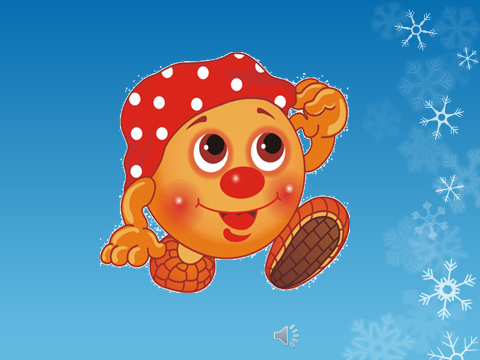  Колобок исчезает. Воспитатель : Ребятки! Вы не видели, куда Колобок укатился? Его нет нигде! Пойдемте его искать.Физкультминутка: По ровненькой дорожке   Шагают наши ножки.По камушкам, по камушкам….И в ямку –бух
  слайд 3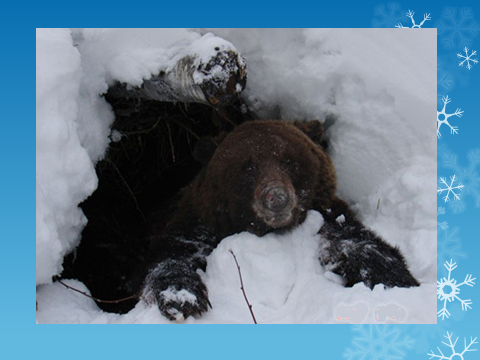 А провалились-то мы к мишке в берлогу!Давайте спросим у него, не встречал ли он колобка?( Дети задают вопросы медведю)Медведь: Очень я люблю медок, принесете, подскажу, где он может быть!Воспитатель: Где же нам меду взять, ребята?(Сверху слышно жужжание пчелы.) Появляется Пчелка-игрушка.Дети здороваются с пчелкой.Пчелка продолжает жужжать. Воспитатель: Пчелка, пчелка, не спеши! 
Пчелка, пчелка, не жужжи!
По полянкам ты летаешь,
Нектар с цветочков собираешь!  Угости-ка нас медком!Пчелка : Угощу, если со мной поиграете              Утром пчёлки все проснулись,             (Встают и протирают глазки.)               Улыбнулись ,потянулись.            (Улыбаются и потягиваются)            Раз - росой они умылись.              (Умываются)              Два - изящно покружились.              (Кружатся)              Три нагнулись и присели.             (Наклоняются и приседают.)              На четыре – полетели              ( Летают и жужжат). Пчёлка: молодцы ,отвечайте теперьЧто я делаю, когда лечу?Дети: жужжишьПчёлка: что я собираю с цветочка?Дети: нектарПчёлка: в чем я храню свой мед?Дети: в сотахПчелка: как называют мой дом? Дети: улейПчелка: правильно, знаете! А теперь приготовьте свои пальчики  Пальчиковая игра:Домик маленький на елке.Дом для пчёл, а где же пчёлки?
Надо в домик постучать,
Одна из рук стоит на столе, опираясь на локоть, пальцы растопырены (ёлка) На второй руке пальцы смыкаются в кольцо (улей). Дети заглядывают в "улей".
Раз, два, три, четыре, пять.
Сжимаем кулачки. Стучим кулаками друг о друга, чередуя руки. 
Раз, два, три, четыре, пять!
Стали пчёлки вылетать (Разводим руками, растопыриваем пальцы и шевелим ими -пчёлки летают).Пчелка: Ну, как обещала . Отведайте моего медку!В-ль: Давайте, ребята, попробуем, чем нас потчует пчелка!( Игра с язычком- полизали, сказали т-т-т, как вкусно!!!)Воспитатель : Весело нам с тобой, пчелка, но мед мы обещали мишке.Возвращаются к медведю, угощаютслайд 5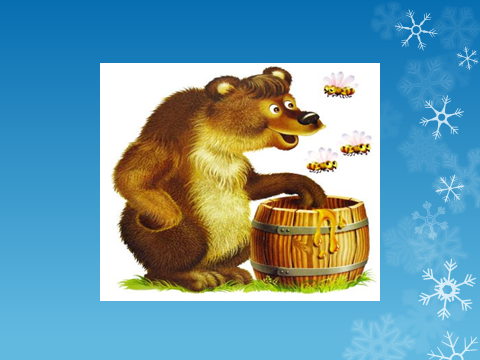 Медведь нахваливает мед: сладкий, вкусный, желтый, прозрачный,  ароматный!Воспитатель: Дети, а вы запомнили, как красиво мишка говорил про мед? ( дети повторяют)Медведь соглашается проводить детей в лес.Физкультминутка По ровненькой дорожке  Шагают наши ножки  По камушкам, по камушкам  Попрыгали немножко  И снова по дорожке  Шагают наши ножки…Послушайте, а кто там хнычет под елочкой?слайд 7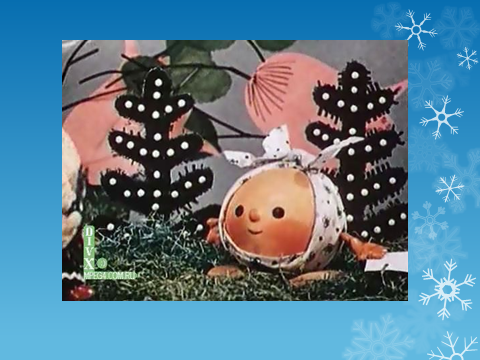 -Да это же колобок!-Ой, какой же он грустный! -Он говорит, что потерялся! Воспитатель: Не надо было убегать от ребятишек, хорошо, что мы с мишкой нашли тебя, а то опять попал бы ты в беду!слайд 8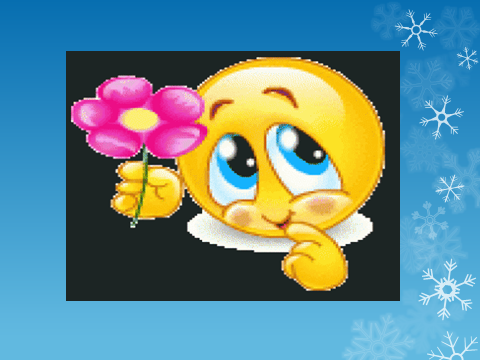 Колобок : Я больше не буду убегать, буду слушаться бабушку и дедушку, и дружить с вами, ребята.